ПРОЕКТ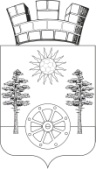 РОССИЙСКАЯ ФЕДЕРАЦИЯРОСТОВСКАЯ ОБЛАСТЬКРАСНОСУЛИНСКИЙ РАЙОНМУНИЦИПАЛЬНОЕ ОБРАЗОВАНИЕ«ГОРНЕНСКОЕ ГОРОДСКОЕ ПОСЕЛЕНИЕ»СОБРАНИЕ ДЕПУТАТОВ ГОРНЕНСКОГО ГОРОДСКОГО ПОСЕЛЕНИЯРЕШЕНИЕ№р.п. ГорныйОб утверждении правил прогона и выпасасельскохозяйственных животных натерритории МО Горненскогогородского поселенияВ целях приведения нормативно- правовых актов Горненского городского поселения Красносулинского района Ростовской области, в соответствии с федеральным законодательством, руководствуясь ст. 34 Устава муниципального образования «Горненское городское поселение»,-РЕШИЛО:1. Утвердить правила прогона и выпаса сельскохозяйственных животных на территории МО Горненского городского поселения согласно приложению к настоящему решению.2. Настоящее решение  подлежит обнародованию путём размещения на информационных стендах Администрации Горненского городского поселения и на официальном сайте Администрации Горненского городского поселения в информационно-телекоммуникационной сети «Интернет».3. Контроль за исполнением настоящего решения оставляю за собой.Председатель Собрания Депутатов - Глава Горненского городского поселения                                                                Л.П. Деревянченко     Приложениек проекту решения Собрания депутатов Горненского городского поселенияот   № ПРАВИЛАпрогона и выпаса сельскохозяйственных животных на  территории муниципального  образования «ГОРНЕНСКОГО ГОРОДСКОГО поселения»Общие положения1.1. Правила прогона и выпаса сельскохозяйственных   животных   на территории МО Горненского городского поселения  разработаны на основании действующего законодательства  РФ и в соответствии с Областным законом Ростовской области от 25 октября 2002 г. N 273-ЗС «Об административных правонарушениях».Настоящие Правила обязательны для исполнения предприятиями, учреждениями, организациями независимо от формы собственности, частными предпринимателями при ведении животноводства, а также гражданами, содержащими животных в личном подсобном хозяйстве.1.2. В настоящих Правилах используются следующие понятия:    сельскохозяйственные животные (далее по тексту – животные) - животные всех видов, любого полового и возрастного состава, разведение которых осуществляется в целях получения продукции животноводства;прогон животных - передвижение животных от места их постоянного нахождения до места выпаса и назад;выпас животных - специально отведенное место для пастьбы животных, контролируемое пребывание на пастбище животных;потрава сельскохозяйственных угодий - порча, истребление посевов, трав;повреждение сельскохозяйственных насаждений — причинение вреда кроне, стволу, ветвям древесно-кустарниковых растений, их корневой системе, повреждение наземной части и корневой системы травянистых растений, не влекущее прекращение роста;уничтожение сельскохозяйственных насаждений - приведение сельскохозяйственных насаждений в полную непригодность, при которой они навсегда утрачивают свою хозяйственно-экономическую ценность и не могут быть использованы по своему назначению;пастбища – сельскохозяйственное угодье, систематически используемое для выпаса животных;сельскохозяйственные угодья – пашни, сенокосы, пастбища, залежи, земли, занятые многолетними насаждениями (садами, виноградниками и др.);1.3. Целью настоящих Правил является упорядочение прогона и выпаса сельскохозяйственных животных на территории муниципального образования, создание условий, исключающих потраву посевов, зеленых насаждений улиц, порчу, снижение количества и качества, находящегося в поле урожая сельскохозяйственных культур, причинение вреда здоровью людей и ущерба имуществу физических и юридических лиц.         2. Прогон и выпас сельскохозяйственных животных.2.1. Сельскохозяйственные животные могут быть организованы их собственниками в стада для выпаса под контролем собственника или совершеннолетнего лица, заключившего с собственниками или уполномоченными собственниками лицами коллективные или индивидуальные договоры на оказание услуг по выпасу сельскохозяйственных животных (далее - пастух). Сельскохозяйственные животные, принадлежащие сельскохозяйственным товаропроизводителям - юридическим лицам, включая крестьянские (фермерские) хозяйства, крестьянским (фермерским) хозяйствам, прошедшим государственную регистрацию в качестве индивидуальных предпринимателей, гражданам, ведущим личное подсобное хозяйство, подлежат выпасу стадами на земельных участках, предоставленным им в установленном законом порядке для ведения, предназначенного для этого вида деятельности.2.2. В случае невозможности организации выпаса сельскохозяйственных животных в стаде под контролем пастуха либо выпаса единичных сельскохозяйственных животных под контролем пастуха собственники сельскохозяйственных животных обязаны самостоятельно осуществлять выпас либо обеспечивать содержание сельскохозяйственных животных в приспособленных для этого помещениях во дворах (личных подворьях) без выгона на пастбище.Выпас сельскохозяйственных животных без выгона на пастбище также может осуществляться на земельном участке, принадлежащем собственнику сельскохозяйственных животных на праве собственности, на основании иных вещных прав, иных прав, и в соответствии с целями его использования.2.3. Во всех случаях, предусмотренных пунктами 2.1 и 2.2 настоящих Правил, выпас сельскохозяйственных животных осуществляется в установленном настоящими Правилами порядке на огороженных территориях либо на неогороженных территориях (пастбищах), отведенных для этих целей, на привязи или под надзором собственников сельскохозяйственных животных или пастуха.2.4. В случае выпаса без выгона на пастбище прогон сельскохозяйственных животных до земельного участка осуществляется собственниками либо иными лицами, определенными собственниками в установленном законом порядке, на поводе с учетом требований к маршруту и времени прогона, установленных настоящими Правилами.2.5. Прогон сельскохозяйственных животных от мест их постоянного нахождения до места сбора в стада и обратно осуществляется на поводе собственниками либо иными лицами, определенными собственниками в установленном законом порядке, в соответствии с временем и маршрутами прогона сельскохозяйственных животных.Прогон сельскохозяйственных животных от места сбора в стада до мест выпаса и обратно осуществляется пастухами в соответствии с временем и маршрутами прогона сельскохозяйственных животных.2.6. Даты начала и окончания выпаса в поселении, маршруты и время прогона и выпаса сельскохозяйственных животных по территории поселения определяются постановлением Администрации поселения. Не допускается устанавливать маршруты прогона сельскохозяйственных животных через территории производственных зон, зон инженерной и транспортной инфраструктур, зон сельскохозяйственного использования (за исключением земельных участков, используемых для выпаса сельскохозяйственных животных), зон рекреационного назначения. Прогон и выпас сельскохозяйственных животных по территории поселения осуществляется не ранее 6.00 и не позднее 21.00 по местному времени в рабочие дни и не ранее 7.00 и не позднее 20.00 по местному времени в выходные и праздничные дни.Выпас и прогон сельскохозяйственных животных производится с установлением публичного сервитута либо без установления такового.2.7. Пастух обязан своевременно, без опозданий и задержек, собрать сельскохозяйственных животных в определенное время в месте сбора, произвести прогон по установленному маршруту к месту выпаса, осуществить выпас и по установленному маршруту пригнать стадо обратно к месту сбора в определенное время. Пастух обязан следить и не допускать, чтобы сельскохозяйственные животные отбились от стада во время прогона, выпаса. 2.8. При осуществлении выпаса сельскохозяйственных животных допускается:1) свободный выпас сельскохозяйственных животных на огороженной территории;2) выпас сельскохозяйственных животных на неогороженных территориях (пастбищах) под надзором собственника или пастуха.Выпас лошадей допускается лишь в их стреноженном состоянии.2.9. При осуществлении выпаса и прогона сельскохозяйственных животных запрещается:- безнадзорное пребывание сельскохозяйственных животных вне специально отведенных для выпаса и прогона мест;- передвижение сельскохозяйственных животных до мест сбора в стада и обратно, а также от мест сбора в стада до мест выпаса и обратно без сопровождения;- выпас сельскохозяйственных животных на неогороженных территориях (пастбищах) без надзора;- прогон и выпас сельскохозяйственных животных под надзором лица, находящегося в состоянии алкогольного, наркотического или иного токсического опьянения;- выпас сельскохозяйственных животных на территориях общего пользования поселения, кладбищах, газонах, иной озеленённой или рекреационной территории, на землях, на которых расположены леса, в местах массового отдыха и купания людей. В местах массового отдыха и купания людей землепользователем, балансодержателем, арендатором водного объекта обязаны быть установлены информационные знаки с указанием о запрете водопоя, прогона, выпаса сельскохозяйственных животных;- выпас сельскохозяйственных животных в границах полосы отвода автомобильной дороги;- оставлять на автомобильной дороге сельскохозяйственных животных без надзора;- прогон сельскохозяйственных животных через железнодорожные пути и автомобильные дороги вне специально отведенных мест, а также в темное время суток и в условиях недостаточной видимости (кроме скотопрогонов на разных уровнях);- вести сельскохозяйственных животных по автомобильной дороге с асфальто- и цементобетонным покрытием при наличии иных путей;- выпас сельскохозяйственных животных и организация для них летних лагерей, ванн в границах прибрежных защитных полос;- водопой сельскохозяйственных животных на территории первого пояса зоны санитарной охраны поверхностного источника водоснабжения, а также расположение стойбищ и выпас скота в пределах второго пояса зоны санитарной охраны поверхностных источников водоснабжения.3. Действия (бездействие) расценивающиеся как нарушение правил прогона и выпаса сельскохозяйственных животных3.1. Отклонение от установленного маршрута при прогоне сельскохозяйственных животных;3.2. Оставление без присмотра сельскохозяйственных животных при осуществлении прогона и выпаса;3.3.  Выпас сельскохозяйственных животных на землях сельскохозяйственного назначения, не предназначенных под пастбища.